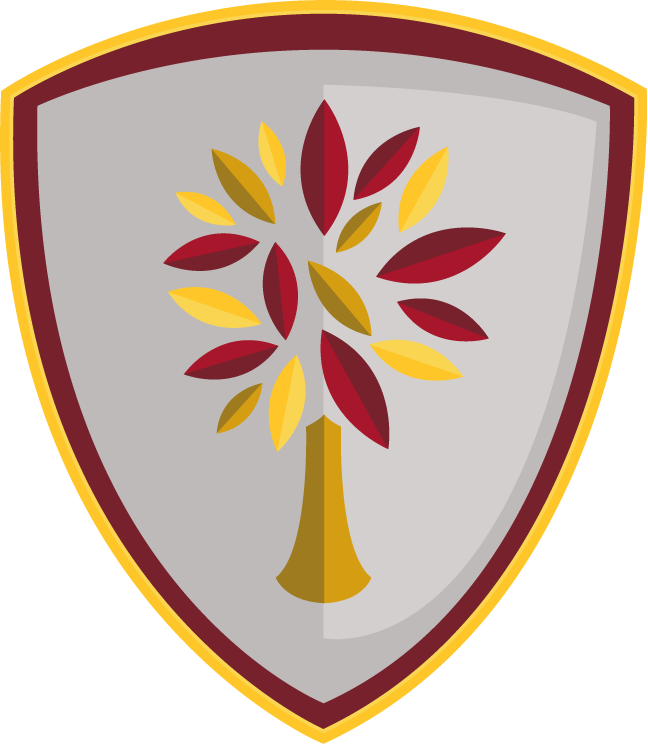 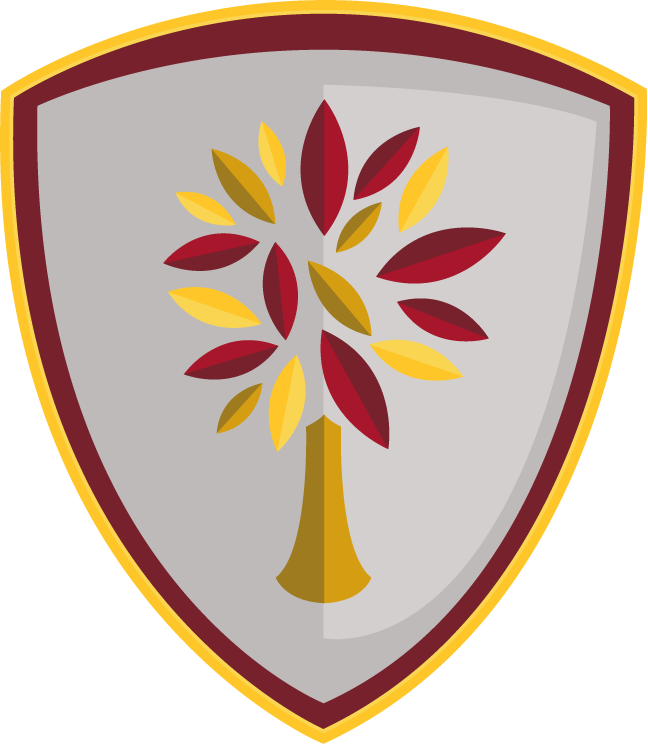 HIGHFIELDS SCHOOLYEAR MANAGERPERSON SPECIFICATIONEXPERIENCEESSENTIALDESIRABLEHOW IDENTIFIEDExperience of working with children in an educational backgroundApplication FormLetter of ApplicationReferencesKnowledge of child protection issuesInterviewA commitment to safeguarding and promoting the welfare of childrenApplication FormLetter of ApplicationReferencesExperience of working in a multi-ethnic settingApplication FormLetter of ApplicationReferencesSKILLS / KNOWLEDGEESSENTIALESSENTIALDESIRABLEDESIRABLEHOW IDENTIFIEDHOW IDENTIFIEDGood time management/organisational skills Application FormLetter of ApplicationReferencesApplication FormLetter of ApplicationReferencesLiterate and NumerateApplication FormLetter of ApplicationApplication FormLetter of ApplicationAble to communicate well with othersApplication FormLetter of ApplicationInterviewApplication FormLetter of ApplicationInterviewICT LiterateInterviewInterviewWorking knowledge of school proceduresInterviewInterviewGood listener and empatheticLetter of ApplicationInterviewReferencesLetter of ApplicationInterviewReferencesSKILLS / KNOWLEDGEESSENTIALESSENTIALDESIRABLEDESIRABLEHOW IDENTIFIEDHOW IDENTIFIEDWork constructively as part of a teamInterviewReferencesInterviewReferencesAssertive and ProactiveLetter of ApplicationInterviewLetter of ApplicationInterviewFlexible and adaptable approach to people and situationsLetter of ApplicationInterviewReferencesLetter of ApplicationInterviewReferencesUnderstand confidentialityInterviewReferencesInterviewReferencesOTHEROTHERESSENTIALESSENTIALDESIRABLEDESIRABLEHOW IDENTIFIEDPersonal presence and high expectationsPersonal presence and high expectationsInterviewReferencesCommitted, dedicated and approachableCommitted, dedicated and approachableLetter of ApplicationInterviewReferencesCareer orientatedCareer orientatedInterviewReferencesLetter of ApplicationSense of humourSense of humourInterviewSmart AppearanceSmart AppearanceInterviewPunctualPunctualInterviewReferences